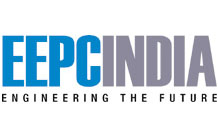 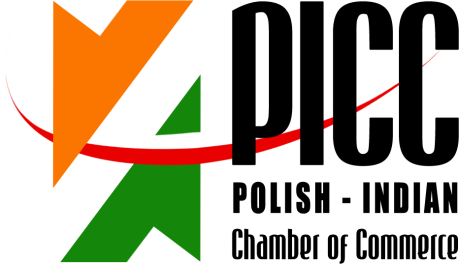 REGISTRATION FORMINDIA-POLAND COOPERATION & INVESTMENTS: MANUFACTURING, ENGINEERING & ALLIED SECTORS                                                                                                                 SEMINAR + B2B MEETINGS3 JUNE 2014, 15.30 – 18.30 hrsPOZNAN INTERNATIONAL FAIRPAVILLON 15, HALL 1A and 1BPlease return this form preferably in word format by return email by 8th May 2014: Ms. Anna KobierskaPolish-Indian Chamber of Commerce                                     Bukowska 12 World Trade Center buildingPoznan International Fair                                                 60-810 Poznan                                                                                                                                       tel: + 48 (61) 865 38 23                                                                E-mail: anna.kobierska@piig-poland.org, Klaudia.gostynska@piig-poland.org & mark a copy to nchoudhury@eepcindia.netImię i Nazwisko/ RepresentativeName: V.Saravanakumar V.Saravanakumar V.SaravanakumarStanowisko / Designation:Managing PartnerManaging PartnerManaging PartnerFirma/ Company Name:Sri Saravanaa FabsSri Saravanaa FabsSri Saravanaa FabsAdres/Address:391/4, 2nd Street , Nehrunagar west, Coimbatore- 641014391/4, 2nd Street , Nehrunagar west, Coimbatore- 641014391/4, 2nd Street , Nehrunagar west, Coimbatore- 641014Numer telefonu/Telephone number:+914226541425   Mobile +919843126270, +919843326270+914226541425   Mobile +919843126270, +919843326270+914226541425   Mobile +919843126270, +919843326270www:ssfabs.in ssfass.comE-mail:ssfabs@gmail.com , ceossfabs@gmail.comKrótkainformacjant. działalnościfirmy/ Brief Company Profile:Our Company is Started in 1997, Doing Sheetmetal Fabrication in MildSteel, Stainless Steel, Aluminium.Having Latest Technology Machines, Such as Lasercutting,CNC Turret Punching, Bending MachinesOur Company is Started in 1997, Doing Sheetmetal Fabrication in MildSteel, Stainless Steel, Aluminium.Having Latest Technology Machines, Such as Lasercutting,CNC Turret Punching, Bending MachinesOur Company is Started in 1997, Doing Sheetmetal Fabrication in MildSteel, Stainless Steel, Aluminium.Having Latest Technology Machines, Such as Lasercutting,CNC Turret Punching, Bending MachinesPropozycjabiznesowa /Brief information on business proposal: Technical Tieup , Product Tieup , Technology Transfer, Exclusive Production Base in India . Kitchen Equipments, Modular Furnitures, Machinary Enclosures, Electrical & Electronic Enclosures ,Stainless Steel Enclosurers & Panels , Windmill Solar Panels & Parts , Tool Trolleys , Information Kiosks , Conveyor Accessories , Material Handling Equipments Technical Tieup , Product Tieup , Technology Transfer, Exclusive Production Base in India . Kitchen Equipments, Modular Furnitures, Machinary Enclosures, Electrical & Electronic Enclosures ,Stainless Steel Enclosurers & Panels , Windmill Solar Panels & Parts , Tool Trolleys , Information Kiosks , Conveyor Accessories , Material Handling Equipments Technical Tieup , Product Tieup , Technology Transfer, Exclusive Production Base in India . Kitchen Equipments, Modular Furnitures, Machinary Enclosures, Electrical & Electronic Enclosures ,Stainless Steel Enclosurers & Panels , Windmill Solar Panels & Parts , Tool Trolleys , Information Kiosks , Conveyor Accessories , Material Handling EquipmentsChcielibyśmy odbyć spotkanie z następującymi firmami / We would like to meet with representatives of the following companies: